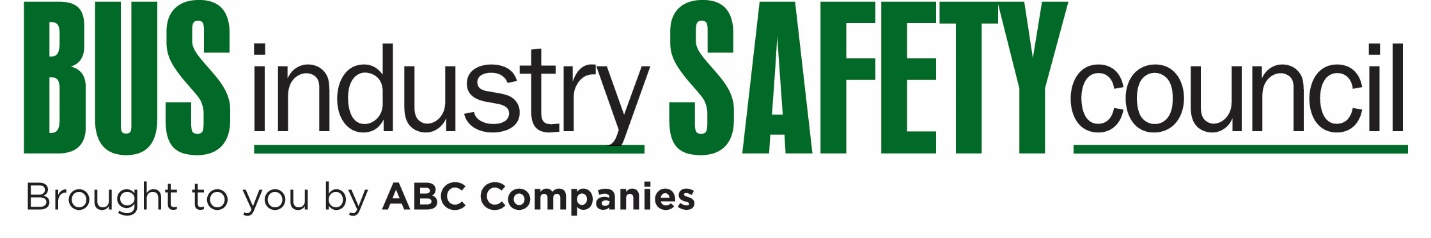 BISC Human Performance Committee
Meeting AgendaMay 11, 201710:00 AM ET

To Access the Call:

Dial: (800) 220-9875
Passcode: 37191286

Discussion TopicsHair Follicle Drug Testing UpdateDrug & Alcohol ClearinghouseEntry Level Driver Training – FMCSA Beta TestingDriver Credentialing Issues – Airports, Ports, School DistrictsSleep Apnea ANPRM Update2017 Summer Meeting PreviewTopics for future meetings?ChairRick VaillancourtCyr Bus Lines Old Town, ME
rick.v@cyrbustours.com  Vice ChairRocky BewleyMiller Transportation Louisville, KY
rocky@millertransportation.com   